资格审查时间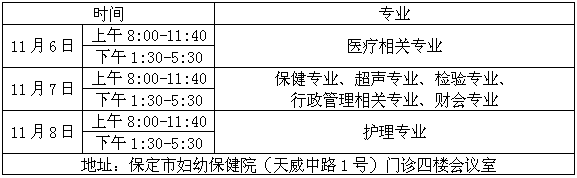 笔试时间：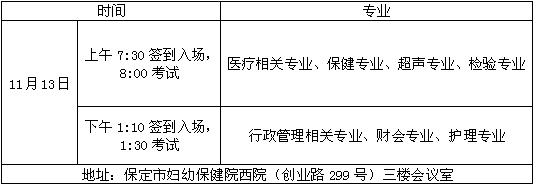 面试时间：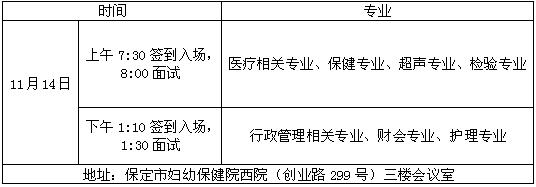 招聘计划：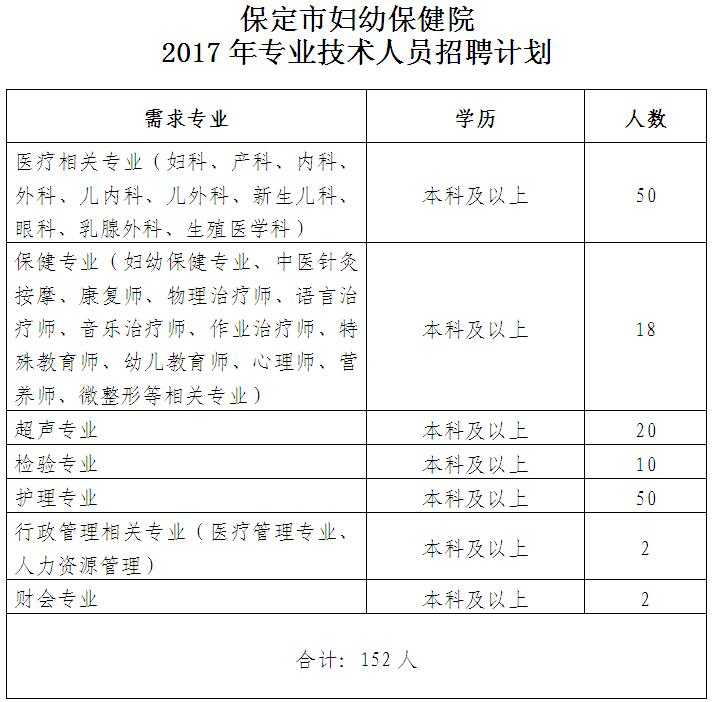 